DDaylight Saving Act 2006Portfolio:PremierAgency:Department of the Premier and CabinetDaylight Saving Act 20062006/06124 Nov 2006Act other than s. 6: 24 Nov 2006 (see s. 2(1));s. 6 operative on the day after publication of a statement in the Gazette (see s. 2(2))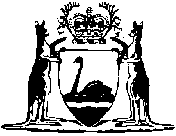 